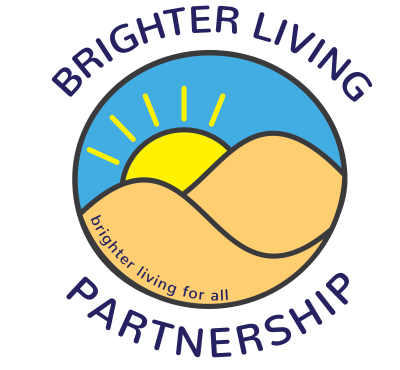 Brighter Living men’s Group July - September 2022, Fridays 1-3pm at Southport Community Centre unless otherwise stated1st July - Snooker8th July – Merseyside Police talk on scams and fraud 15th July – Angela’s IOM talk part 222nd July – Shared Reading29th July – Scarisbrick Bowling Club5th August – Mini Golf12th August – Scarisbrick Bowling Club19th August – Shared Reading26th August – Mindfulness Relaxation Session2nd September – Southport Pier9th September – Scarisbrick Bowling Club16th September – Card & Board Games23rd September – Shared Reading30th September – Ten Pin Bowling